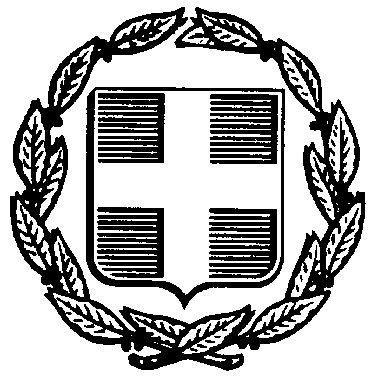   ΕΛΛΗΝΙΚΗ ΔΗΜΟΚΡΑΤΙΑΥΠΟΥΡΓΕΙΟ ΠΟΛΙΤΙΣΜΟΥ, ΠΑΙΔΕΙΑΣ ΚΑΙ ΘΡΗΣΚΕΥΜΑΤΩΝΠΕΡΙΦΕΡΕΙΑΚΗΣ Δ/ΝΣΗ ΠΡΩΤ.ΚΑΙ ΔΕΥΤΕΡ. ΕΚΠ/ΣΗΣ                     Ασπροβάλτα: 23-3-2015ΚΕΝΤΡΙΚΗΣ ΜΑΚΕΔΟΝΙΑΣ                                                                        Αρ. Πρωτ.: 199Δ/ΝΣΗ Β/ΘΜΙΑΣ ΕΚΠ/ΣΗΣ ΔΥΤΙΚΗΣ ΘΕΣ/ΝΙΚΗΣΓΥΜΝΑΣΙΟ- Λ.Τ. ΑΓ. ΓΕΩΡΓΙΟΥ			  ΑΣΠΡΟΒΑΛΤΑ 57021                                                                                        ΤΗΛ:  2397023923  					   Προς :Δ.Δ.Ε. ΔΥΤ. ΘΕΣΣΑΛΟΝΙΚΗΣ ΦΑΞ:  2397021785                                                                  Κολοκοτρώνη 22 54630 Θες/νίκηEmail: gymaspro@sch.gr                                                     ΠΡΟΚΗΡΥΞΗ HΜΕΡΗΣΙΑΣ ΕΚΔΡΟΜΗΣΤο Γυμνάσιο Αγίου Γεωργίου προκηρύσσει διαγωνισμό, σύμφωνα με την υπ’ αριθμ.:Υ.Α. 129287/Γ2/10-11-2011 (ΦΕΚ 2769/τ.2/2/2-12-2011), για τη διοργάνωση της ημερήσιας εεκπαιδευτικής επίσκεψης των μαθητών στη Θεσσαλονίκη, στις 30/4/2015. Δικαίωμα συμμετοχής στο διαγωνισμό έχουν μόνο τα ταξιδιωτικά πρακτορεία που διαθέτουν άδεια λειτουργίας από τον ΕΟΤ, σύμφωνα με την ισχύουσα νομοθεσία.Στοιχεία εκδρομής:Τόπος: Θεσσαλονίκη, Λευκός Πύργος και περιοχή ΠυλαίαςΧρόνος: Πέμπτη 30 Απριλίου 2015 Διάρκεια : Ημερήσια. Αναχώρηση 8:15 / Επιστροφή 18:30Συμμετέχοντες: 110 μαθητές και 6 συνοδοί καθηγητέςΜέσον:οδικώςΑπαραίτητοι όροι:Ασφάλεια αστικής ευθύνης και ευθύνης διοργανωτήΛεωφορείο σύγχρονο σε άρτια κατάσταση ,διαθέσιμο σε όλη τη διάρκεια της εκπαιδευτικής επίσκεψης Οι οικονομικές προσφορές θα πρέπει: Να προσφέρουν τιμή ανά μαθητή (μαζί με ΦΠΑ) Να κατατεθούν σε κλειστούς φακέλους Να συνοδεύονται από  υπεύθυνη δήλωση ότι το Πρακτορείο διαθέτει ειδικό σήμα λειτουργίας σε ισχύ.                                                                                        Ο Δ/ΝΤΗΣ ΤΟΥ ΣΧΟΛΕΙΟΥ                                                                                           ΑΜΠΑΤΖΙΔΗΣ ΠΑΥΛΟΣ